Татарстан Республикасы «Мамадыш муниципаль районы» муниципаль берәмлегенең муниципаль милкендәге җирләр һәм Татарстан Республикасы Мамадыш муниципаль районы территориясендә дәүләт милке чикләнмәгән җир кишәрлекләреннән файдаланган өчен аренда түләве һәм пеня буенча бурычларны түләтүгә һәм исәптән чыгаруга ышанычсыз дип тану тәртибен раслау турында Россия Федерациясе Бюджет кодексының 47.2, 160.1 статьясы, «Россия Федерациясендә җирле үзидарәне оештыруның гомуми принциплары турында» 2003 елның 06  октябрендәге 131-ФЗ номерлы Федераль закон, Татарстан Республикасы «Мамадыш муниципаль районы» муниципаль берәмлеге Уставы нигезендә, Татарстан Республикасы Мамадыш муниципаль районы башкарма комитеты  КАРАР БИРӘ:1. Татарстан Республикасы «Мамадыш муниципаль районы» муниципаль берәмлегенең муниципаль милкендәге җирләр һәм Татарстан Республикасы Мамадыш муниципаль районы территориясендә дәүләт милке чикләнмәгән җир кишәрлекләреннән файдаланган өчен аренда түләве һәм пеня буенча бурычларны түләтүгә һәм исәптән чыгаруга ышанычсыз дип тану тәртибен  (1 нче кушымта) расларга.2. Татарстан Республикасы «Мамадыш муниципаль районы» муниципаль берәмлегенең муниципаль милкендәге җирләр һәм Татарстан Республикасы Мамадыш муниципаль районы территориясендә дәүләт милке чикләнмәгән җир кишәрлекләреннән файдаланган өчен аренда түләве һәм пеня буенча бурычларны түләтүгә һәм исәптән чыгаруга ышанычсыз дип тану буенча комиссия (килешү буенча) төзергә.   3.  	Мамадыш муниципаль районы Башкарма комитетының җәмәгатьчелек һәм ММЧ белән элемтә секторын әлеге карарны «Интернет» мәгълүмат-телекоммуникация челтәрендә Татарстан Республикасы хокукый мәгълүматының рәсми порталында (http://pravo.tatarstan.ru) бастырып чыгарырга, Мамадыш муниципаль районы сайтында Татарстан Республикасы муниципаль берәмлекләре порталы составында урнаштырырга (http://mamadysh.tatarstan.ru) һәм «Нократ» - «Вятка» газетасында бастырып чыгарырга.4. Әлеге карарның үтәлешен тикшереп торуны Татарстан Республикасы «Мамадыш муниципаль районы милек һәм җир мөнәсәбәтләре палатасы» муниципаль казна учреждениесенә йөкләргә.Җитәкче                                                                                               И.М. Дәрҗеманов                                                                                                                                                                                       . Татарстан Республикасы Мамадыш муниципаль районы Башкарма комитетының  30.06.2020 № 246 карарына 1 нче кушымтаТатарстан Республикасы «Мамадыш муниципаль районы» муниципаль берәмлегенең муниципаль милкендәге җирләр һәм Татарстан Республикасы Мамадыш муниципаль районы территориясендә дәүләт милке чикләнмәгән җир кишәрлекләреннән файдаланган өчен аренда түләве һәм пеня буенча бурычларны түләтүгә һәм исәптән чыгаруга ышанычсыз дип тануТәртибе1. Әлеге Тәртип Россия Федерациясе Бюджет кодексының 47.2 статьясы, Россия Федерациясе Хөкүмәтенең «Россия Федерациясе бюджет системасы бюджетларына түләүләр буенча бурычларны түләтүгә өметсез дип тану турында карарлар кабул итү тәртибенә карата гомуми таләпләр турында» 2016 елның 6 маендагы 393 номерлы карары нигезендә эшләнде һәм Татарстан Республикасы «Мамадыш муниципаль районы» муниципаль берәмлегенең муниципаль милкендәге җирләр һәм Татарстан Республикасы Мамадыш муниципаль районы территориясендә дәүләт милке чикләнмәгән җир кишәрлекләреннән файдаланган өчен аренда түләве һәм пеня буенча бурычларны түләтүгә һәм исәптән чыгаруга ышанычсыз дип тану тәртибен билгели.2. Татарстан Республикасы Мамадыш муниципаль районы муниципаль милкендәге һәм Татарстан Республикасы Мамадыш муниципаль районы территориясендә дәүләт милке чикләнмәгән җир кишәрлекләреннән мөлкәтне һәм җир кишәрлекләреннән файдаланган өчен (алга таба - бурыч) аренда түләве һәм пеня (алга таба - бурыч) буенча бурыч, түләтү мөмкин булмаган аерым арендаторларга исәпләнелә, ул түләтүгә ышанычсыз дип таныла һәм түбәндәге очракларда исәптән чыгарыла:1) физик затның - бюджетка түләүченең үлемен яисә аны Россия Федерациясе граждан-процессуаль законнарында билгеләнгән тәртиптә вафат дип игълан итү;2) 	«Бөлгенлек (банкротлык) турында» 2002 елның 26 октябрендәге 127-ФЗ номерлы Федераль закон нигезендә бюджетка түләүләрне түләүче шәхси эшкуарның -бурычлының мөлкәтенең  җитәрлек булмау сәбәпле түләнмәгән бурыч өлешендә банкрот дип тану; 2.1.) 2002 елның 26 октябрендәге  “Бөлгенлек (банкротлык) турында” 127-ФЗ номерлы Федераль закон нигезендә, шәхси эшкуар булмаган гражданинны банкрот дип тану - күрсәтелгән Федераль закон нигезендә кредиторлар белән исәп-хисап тәмамланганнан соң түләнмәгән бюджетка түләүләр буенча бурыч өлешендә;3) оешма мөлкәтенең җитәрлек булмавы һәм (яки) әлеге оешманы гамәлгәкуючылар (катнашучылар) тарафыннан Россия Федерациясе законнары белән билгеләнгән чикләрдә һәм тәртиптә түләү мөмкинлеге булмау сәбәпле түләнгән бюджетка түләүләр буенча бурычлар өлешендә оешманы бюджетка түләүче оешманы бетерү;4) амнистия турында яисә җәзага тартылганнарга карата штраф рәвешендә яисә суд тарафыннан аның нигезендә бюджет керемнәре администраторы бюджетка түләүләр буенча бурычларны түләтү мөмкинлеген югалта  торган карар кабул итү рәвешендә җәза бирү турында актлар куллану;5) «Башкару эшчәнлеге турында» 2007 елның 02 октябрендәге 229-ФЗ номерлы Федераль законның 46 статьясындагы 1 өлешенең 3 һәм 4 пунктларында каралган нигезләрдә  башкарма документны түләттерүчегә кайтару турында суд приставы-башкаручы тарафыннан башкарма производствоны тәмамлау турында һәм башкарма документны түләтүчегә кайтару турында карар чыгарылган, бюджетка бурыч барлыкка килү датасыннан биш елдан артык узган булса, түбәндәге очракларда: бурыч күләме банкротлык турындагы эш буенча җитештерү кузгату өчен Россия Федерациясе законнарында билгеләнгән бурычка карата таләпләр күләменнән артмый;суд тарафыннан банкрот тарафыннан бюджетка түләүләрне түләүчене тану турында гариза кире кайтарылган яки банкротлык турындагы эштә кулланыла торган процедураларны уздыруга суд чыгымнарын каплау өчен җитәрлек акча булмау сәбәпле, банкротлык турындагы эш буенча эш туктатылды.6) юридик затны “Башкару эшчәнлеге турында” 2007 елның 02 октябрендәге 229-ФЗ номерлы Федераль законның 46 статьясындагы 1 өлешенең 3 яисә 4 пунктында каралган нигездә башкарма документның түләтүчесенә кире кайтуга бәйле рәвештә үтәтү эшләрен тәмамлау турында элегрәк чыгарылган суд приставы-башкаручы чыгарган карар буенча юридик затны юридик затларның бердәм дәүләт реестрыннан теркәү органы карары буенча төшереп калдыру - әлеге оешманың Россия Федерациясе законнарында каралган очракларда оешманың гамәлгә куючылары (катнашучылары) тарафыннан түләнеп булмавы һәм аны каплый алмау сәбәпле бюджетка түләүләр буенча бурыч өлешендә. Юридик затларны бердәм дәүләт реестрыннан төшереп калдыру турында теркәү органы карары танылган очракта, «Юридик затларны һәм индивидуаль эшкуарларны дәүләт теркәве турында» 2001 елның 08 августындагы 129-ФЗ номерлы Федераль закон нигезендә әлеге пунктча нигезендә түләтүгә ышанычсыз дип танылган бюджетка (бухгалтер) түләүләр буенча гамәлгә яраксыз бурыч торгызылырга тиеш.Әлеге Тәртипнең 2 пунктында каралган очраклар белән беррәттән, административ җәза билгеләү турында карар чыгарган судья, орган, вазыйфаи зат административ җәза билгеләү турында Россия Федерациясе кодексында каралган очракларда административ җәза билгеләү турындагы карарны үтәүне туктату турында карар чыгарылган булса, түләнмәгән административ штрафлар түләтүгә өметсез дип таныла.3. Бурыч ышанычсыз дип таныла һәм «Татарстан Республикасы Мамадыш муниципаль районы Мөлкәт һәм җир мөнәсәбәтләре палатасы» МКУ күрсәтмәсе нигезендә район бюджетына түләүләр буенча бурычларны түләтүгә ышанычсыз дип тану турында махсус төзелгән комиссия карары нигезендә исәптән төшерелә.4. Муниципаль район бюджетына түләүләр буенча һәм аны исәптән чыгару турында бурычларны түләтүгә ышанычсыз дип тану турында карарлар кабул итү өчен нигезләрнең булуын раслаучы документлар түбәндәгеләр була:- муниципаль район бюджетына түләүләрне түләү буенча бурычларның исәпкә алына торган суммалары турында керемнәрнең администраторы хисабыннан өземтә;- муниципаль район бюджетына түләүләр буенча бурычларны тәэмин итү буенча кабул ителгән чаралар турында керемнәр администраторы белешмәсе.4.1. Муниципаль район бюджетына түләүләр буенча бурычларны түләп бетерүгә ышанычсыз дип тану өчен шартларны раслый торган документлар:1) физик затның үлемен таныклый торган яисә физик затны үлгән дип игълан итү фактын раслый торган документлар;2) муниципаль район бюджетына түләүче оешманы бетерүгә бәйле рәвештә эшчәнлекне туктату турында индивидуаль эшкуарны банкрот дип танунәтиҗәсендә муниципаль район бюджетына түләүче дип тану һәм юридик затларның Бердәм дәүләт реестрыннан эшчәнлекне туктату турында шәхси эшкуарларның бердәм дәүләт реестрыннан мәгълүматларны үз эченә алган документ;3) керемнәрнең баш администраторы, билгеләнгән түләү срогы (дәгъва элеккеге вакыты) тәмамлануга бәйле рәвештә, бюджетка түләүләр буенча бурычларны түләттерү мөмкинлеген (дәгъва элеккеге вакыты), шул исәптән җирле бюджетка түләүләр буенча бурычларны түләттерү турында судка тапшыруның югалган вакытын торгызудан баш тарту турында суд билгеләмәсен юкка чыгара;4) «Башкару эшчәнлеге турында» Федераль законның 46 статьясындагы 1 өлешенең 3 һәм 4 пунктларында каралган нигезләр буенча башкарма документ түләтүчесенә кайтарылганда башкарма производство тәмамлану турында суд приставы-башкаручы карары;5. Карар күчермәсе кабул ителгән көннән алып 10 көн эчендә Татарстан Республикасы Мамадыш муниципаль районының Финанс-бюджет палатасына җибәрелә. 6. Бурычны исәптән чыгару турындагы карар аерым арендаторларда саналган бурычка карата кабул ителә.7. Бурычны юкка чыгаруга бәйле үзгәрешләр җирле үзидарә органының карар кабул ителгән айдан соң килә торган айның беренче числосына финанс хисабына кертелә.. Татарстан Республикасы Мамадыш муниципаль районы Башкарма комитетының карарына  30.06.2020 № 246  2 нче кушымтаТатарстан Республикасы «Мамадыш муниципаль районы» муниципаль берәмлегенең муниципаль милкендәге җирләр һәм Татарстан Республикасы Мамадыш муниципаль районы территориясендә дәүләт милке чикләнмәгән җир кишәрлекләреннән файдаланган өчен аренда түләве һәм пеня буенча бурычларны түләтүгә һәм исәптән чыгаруга ышанычсыз дип тану буенча Комиссия составы1. Никитин В.И.         Муниципаль район башкарма комитет җитәкчесе                                                                                                                                урынбасары, комиссия рәисе2. Хадиуллин Л.Х.        Мамадыш муниципаль районы мөлкәт һәм җир                                          мөнәсәбәтләре палатасы җитәкчесе,                                                             комиссия рәисе урынбасарыКомиссия әгъзалары:3.Сергеев А.М.                        Мамадыш муниципаль районы                                                  финанс бюджет палатасы җитәкчесе4.Дәүләтшин А.Б.               Татарстан Республикасы Мамадыш                                               муниципаль районы Башкарма комитетының                                             территориаль үсеш бүлеге башлыгыИСПОЛНИТЕЛЬНЫЙ КОМИТЕТ МАМАДЫШСКОГО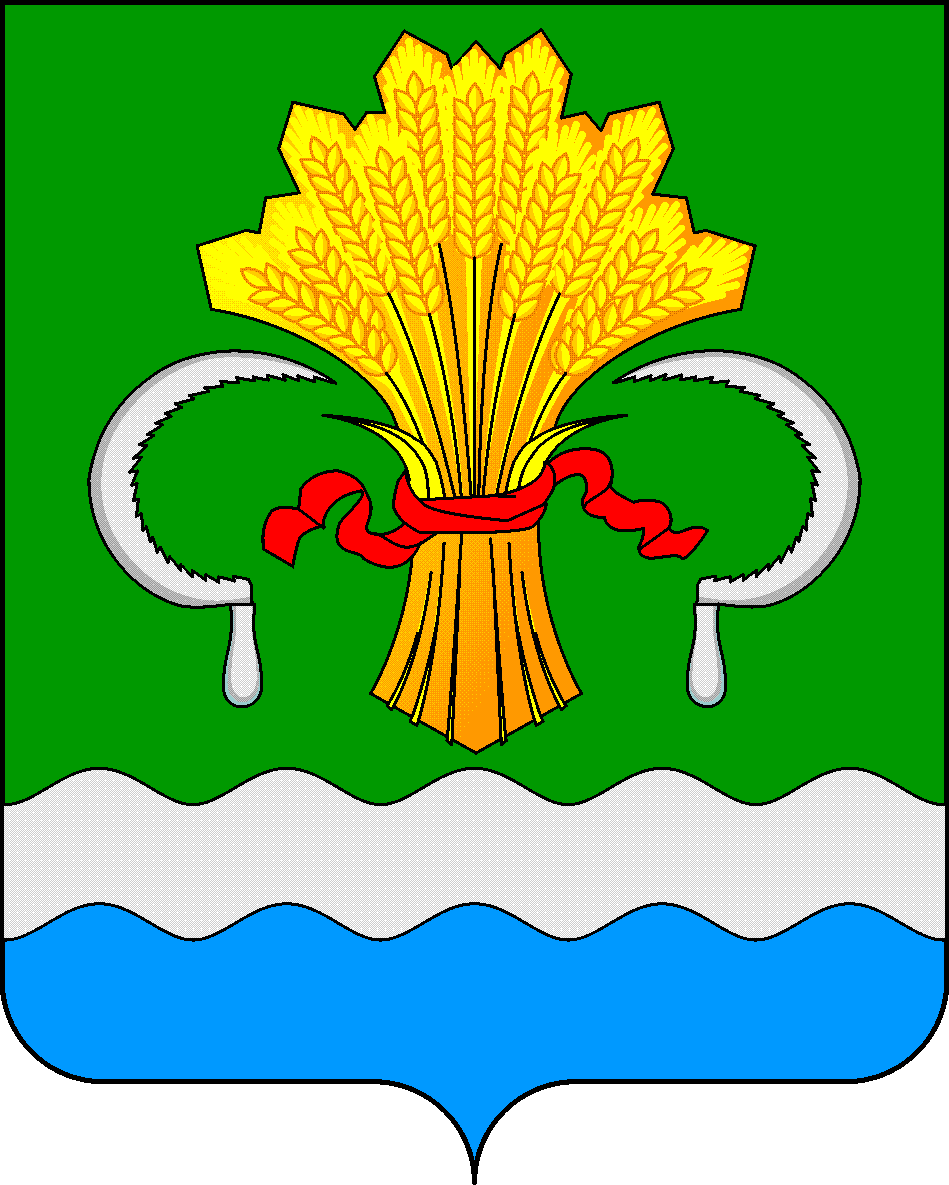 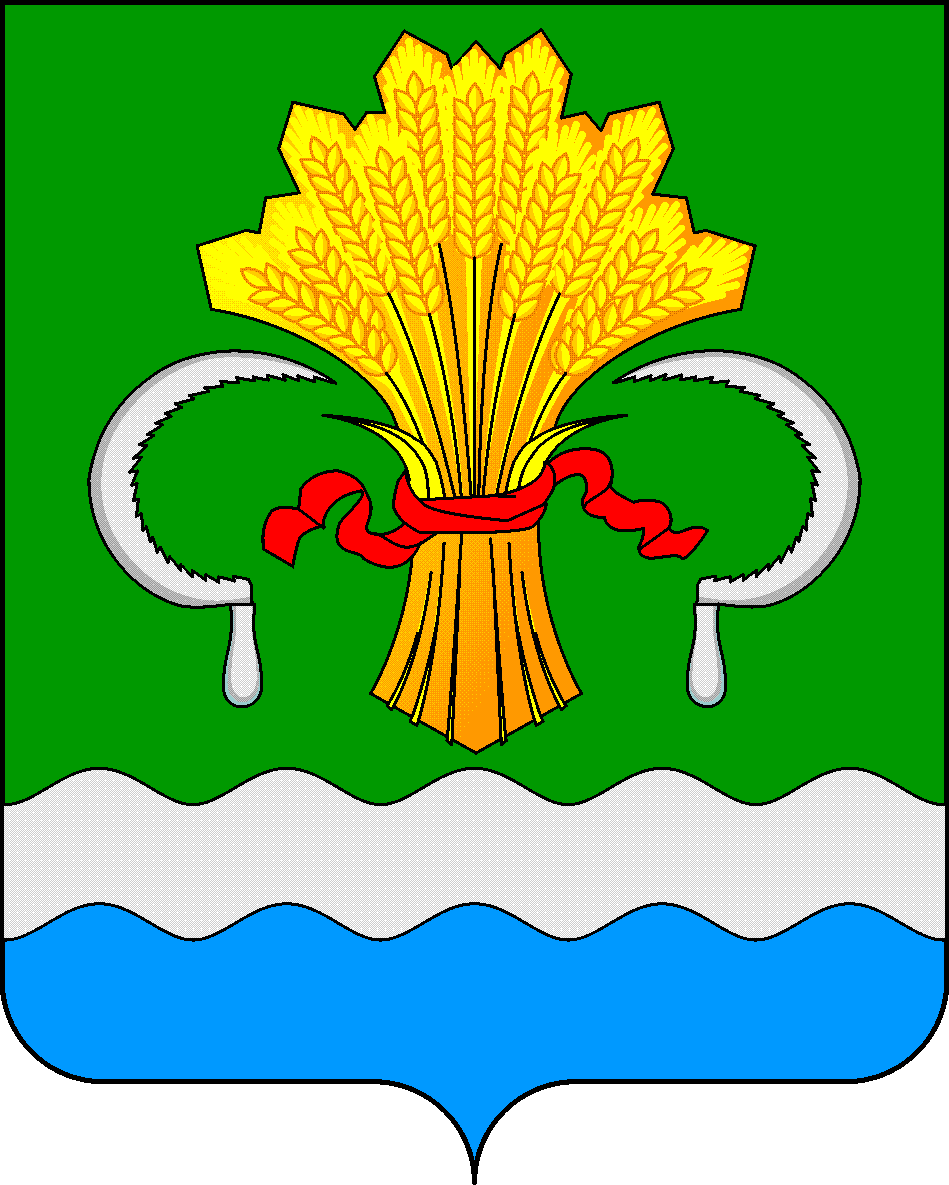  МУНИЦИПАЛЬНОГО РАЙОНА РЕСПУБЛИКИ ТАТАРСТАНул.М.Джалиля, д.23/33, г. Мамадыш, Республика Татарстан, 422190ТАТАРСТАН РЕСПУБЛИКАСЫНЫҢМАМАДЫШ МУНИЦИПАЛЬ РАЙОНЫНЫҢ БАШКАРМА КОМИТЕТЫМ.Җәлил ур, 23/33 й., Мамадыш ш., Татарстан Республикасы, 422190     Тел.: (85563) 3-15-00, 3-31-00, факс 3-22-21, e-mail: mamadysh.ikrayona@tatar.ru, www.mamadysh.tatarstan.ru     Тел.: (85563) 3-15-00, 3-31-00, факс 3-22-21, e-mail: mamadysh.ikrayona@tatar.ru, www.mamadysh.tatarstan.ru     Тел.: (85563) 3-15-00, 3-31-00, факс 3-22-21, e-mail: mamadysh.ikrayona@tatar.ru, www.mamadysh.tatarstan.ru    Постановление№ 246    Постановление№ 246                    Карарот «30»  06   2020 г.